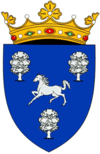 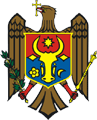                                   REPUBLICA MOLDOVA                       CONSILIUL RAIONAL NISPORENIproiectDECIZIE nr. 7/16din 17 decembrie 2020						             or. Nisporeni„Cu privire aprobarea organigramei si  statelor de personal ale Instituției Medico-Sanitare Publice „Centrul de Sanatate Nisporeni” pentru anul 2021”În conformitate cu art. 43, 46 alin. (1) din Legea nr. 436 – XVI din 28 decembrie 2006 privind administratia publica locala, în legătura cu  necesitatea modificării statelor de personal  în  baza Hotaririi Guvernului Republicii Moldova nr. 557 din 31 iulie 2020 privind modificarea Regulamentului cu privire la salarizarea angajaților din instituțiile medico-sanitare publice încadrate în sistemul asigurării obligatorii de asistență medicală, aprobat prin Hotarârea Guvernului nr. 837/2016, precum si examinind demersul IMSP CS Nisporeni, Consiliul Raional,Decide:Se aproba organigrama Instituției Medico-Sanitare Publice „Centrul de Sănătate Nisporeni”, pentru anul 2021, conform anexei nr. 1.Se aproba statele de personal ale  Institutiei Medico-Sanitare Publice Centrul de Sanatate Nisporeni, pentru anul 2021 conform anexei nr. 2.Controlul executarii prezentei decizii se atribuie vicepreședintelui raionului, dlui Sergiu Sococol.      Preşedintele şedinţei						            Consiliului raional   											 						     Secretar al     Consiliului raional       						Olesea Beschieru						     Contrasemnat      Șef al Serviciului juridic						 Sergiu Zmeu	Proiectul deciziei date a fost elaborat la propunerea Președintelui raionului Vasile Mărcuță și întocmit de șeful interimar al IMSP Centrul de Sănătate Nisporeni, Tăbăcaru Vera, persoana ce înaintează problema vizată.                                                                  			_________________Avizasupra proiectului de decizie ,, Cu privire aprobarea organigramei si  statelor de personal ale IMSP Centrul de Sănătate Nisporeni” pentru anul 2021”Serviciul juridic a examinat proiectul de decizie propus spre examinare în ședința Consiliului raional pentru data de 17 decembrie curent.	Proiectul dat are caracter public, obligatoriu, general și impersonal, cu efect juridic ce permite integrarea organică în cadrul normativ în vigoare.	Proiectul deciziei date este corelat cu prevederile actelor normative de nivel superior și de același nivel cu care se află în conexiune.Proiectul deciziei date nu depășește atribuțiile Consiliului raional, corespunde principiilor activității de elaborare și categoriei actelor administrației publice locale de nivelul doi.Avînd în vedere cele expuse supra, Serviciul juridic susține conceptual proiectul deciziei înaintat.Serviciul juridic                                                              Sergiu ZmeuAprobat prin DeciziaConsiliul Raional nr. ____ din 24.12.2019